Департамент освіти Вінницької міської радиКУ «Міський методичний кабінет»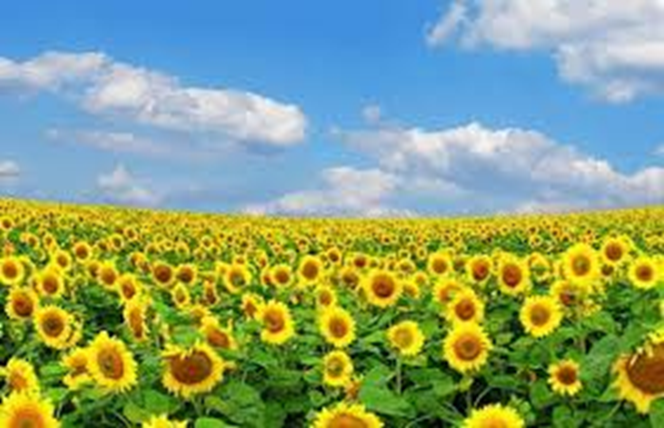 Підготувала: методист з виховної роботи  Побережна І.В.січень 2018 р.Краєзнавство, як один з елементів виховання громадянської позиції та патріотизму в учнів.Патріотичне виховання – це сфера духовного життя, яка проникає у все, що пізнає, робить, до чого прагне, щолюбить і ненавидь людина , яка формується.В.СухомлинськийВ незалежній Україні національно-культурне відродження  нашого народу стало реальністю. Все більше і більше зростає інтерес до минулого своєї Батьківщини, краю де народився і живеш, де виросло не одне покоління родичів, близьких і знайомих. А святе відчуття Батьківщини починається саме з батьківського порогу; свого села чи міста; вулиці, де пройшло дитинство; калини, яка росте біля порогу рідної хати; маминої пісні і власного родоводу. Ці почуття передаються із покоління в покоління з молоком матері. Знати своє коріння і свою історію, любити його – це найсвятіша і найдорожча потреба кожної порядної і поважаючої себе людини. Без знань про все це годі говорити про національну культуру, гідність, самовідданість і менталітет.Знання свого краю – невід’ємна частина духовності дитини, важливий засіб забезпечення нерозривного зв’язку минулого нашого краю з вітчизняною і світовою історією.Краєзнавство — це  цілий арсенал ефективних методів і форм  успішної навчально-виховної роботи. Завдяки вивченню, використанню місцевого історичного матеріалу учні мають змогу вийти за  межі  підручників,  відчути історичні події, осмислити історичні процеси, «доторкнутися» до історії.                              Високі поняття «Батьківщина», «національна гідність», починаються  саме  із знання рідного краю, історії села  чи  міста, вулиці, домівки, де людина народилась і виросла, де пройшло її дитинство. Вони передаються з  покоління в покоління з молоком матері, мелодією народної пісні,  багатоголоссям рідної мови. Почуття любові до України, глибока повага до  вікових народних традицій — невичерпні джерела духовності, моральності та  культури сучасної людини.Основною формою роботи учителя для впровадження краєзнавчих знань є урок. Тому на кожному уроці з історії України намагаюся знайти ту ниточку, яка б з’єднувала загальну тему із рідним краєм.Використовую практику домашніх завдань пошукового характеру, підштовхуючи при цьому дітей до розмов з бабусями, батьками, родичами й сусідами. Бо рідний край – це той оберіг, де ще можна відшукати істинно народну мудрість, пораду, прислів’я, звичай чи традицію...Краєзнавчий вступ може бути зроблений і самими учнями під керівництвом учителя. Так, на початку уроку вчитель пропонує зробити заздалегідь підготовлені повідомлення краєзнавчого змісту з теми, що вивчається, і на цій основі починає виклад нового матеріалу. Інший варіант, коли у ході бесіди вчитель пропонує учням згадати і навести факти місцевої історії, які можуть бути вихідними для подальшої роботи на уроці. Але найбільш ефективною формою проведення краєзнавчих уроків є урок-екскурсія безпосередньо в шкільному, районному або обласному краєзнавчому музеї.В контексті національного і  культурного  відродження України  особливої актуальності набувають завдання вивчення історії рідного краю, залучення широких верств  населення до пізнання величезної історико-культурної спадщини, зростання національної свідомості громадян,   піднесення їх духовності.Особливого  значення  дедалі  більше  набуває   розвиток   історичного краєзнавства в школах,  позаяк  вивчення  та  пропаганда історії рідного краю виховує  почуття  прив’язаності  до  всього  того,  що визначається змістом поняття «Батьківщина». Вивчення місцевої історії  молоддю сприяє пропаганді історичних та культурних  традицій  українського  народу, формуванню  історичної  свідомості  та  національної   гідності.Упродовж тривалої історичної еволюції українська школа накопичила значний досвід виховання дітей та юнацтва засобами мистецтва. Ретроспективний аналіз кращих досягнень школи минулого свідчить, що витоки художньо-естетичного виховання сягають шкіл часів Київської Русі. Національно своєрідним педагогічним системам видатних представників української педагогіки Г. Скороводи, С. Русової, В. Сухомлинського характерне домінування емоційно-образних, художньо-естетичних чинників становлення особистості, єдність інтелектуального, морального та естетичного розвитку учнів. Естетико-виховні традиції української національної школи на сучасному етапі її реформування набувають нового значення і стають важливими орієнтирами розвитку особистості.Соціокультурні процеси в Україні, що формуються на підґрунті багатовікових вітчизняних традицій і в загальному контексті європейської та світової інтеграції зумовлюють необхідність переосмислення концептуальних засад художньо-естетичного виховання школярів. Нові тенденції розвитку культури інформаційного суспільства, пов’язані з глобальним поширенням мас-медіа, не можуть не впливати на систему освіти та виховання, яка в усі часи гнучко реагувала на соціокультурні умови і потреби. Світогляд школярів, їх ставлення до різних видів мистецтва формується переважно під впливом стихійних факторів соціального оточення, зокрема засобів масової інформації, особливо телебачення. Дисципліни художньо-естетичного циклу – музичне та образотворче мистецтво – посідають скромне місце в загальноосвітніх навчальних закладах і на, нашу думку, мають недостатньо розкритий потенціал впливу на формування світогляду учнів.Соціальні зміни в Україні відбуваються не лише в економіці, але і у духовності громадян сучасного суспільства. Тому одним з важливих завдань школи в умовах розвитку України як молодої європейської держави є виховання гармонійної, духовно багатої та національно свідомої особистості. Високий рівень розвитку естетичних почуттів дітей допоможе їм у майбутньому зрозуміти і оцінити красу природи, красу людини, красу Батьківщини.Мистецька спадщина, акумулюючи емоційно-естетичний досвід поколінь, втілює і передає ціннісне ставлення до світу крізь призму етнонаціональної специфіки, тому вона є ефективним засобом виховання моральності, патріотичних почуттів, громадянської позиції. Цінності мистецтва важливі також з огляду на сучасне існування дітей і молоді в полікультурному просторі. Завдяки універсальності художньо-образної мови вони передають зрозумілу для різних народів смислову інформацію, дають змогу особистості вступати в невербальний діалог з різними культурами минулого і сучасності, розуміти інших і розширювати таким чином свій власний духовний світ, його унікальність і самобутність.Пам’ятки гуманістичної культури, естетичний досвід, система народних традицій, знань, умінь – це наш невичерпний потенціал у справі виховання підростаючих поколінь. Національна культура втілює глибоку духовність, національну психологію, світогляд, світовідчуття. Тому через усі її засоби (народну та професійну творчість, мистецькі зразки, національні традиції, звичаї, обряди) проходить ідея гармонії людини з навколишнім світом, любові до Батьківщини. Культура народу – це весь устрій його життя, певна система цінностей, світоглядних орієнтирів, взаємовідносин. Сьогодні в учнів потрібно формувати цілісну художню картину світу, відчуття причетності до національної культури через пряму співучасть у мистецькому житті. У вихованні реалізується ідея єдності національного та загальнолюдського в культурній спадщині.У позаурочний час створюються сприятливі умови для реалізації творчого потенціалу школярів у різноманітних формах: художніх гуртках і студіях, виконавських колективах (хори; музичні, танцювальні, фольклорні ансамблі), самодіяльних театрах, тимчасових об’єднаннях школярів, у процесі підготовки та відвідування концертів, театрів, музеїв, виставок, вернісажів, зустрічей із митцями, під час переглядів телепередач, підготовки та проведення різноманітних мистецьких заходів, шкільних свят з використання музики, театралізації, кіно та відео, декоративного оформлення тощо, а також у формі клубів, які спрямовані на інтегрування різних напрямів мистецького життя, згуртування вихованців різного віку.Виховна робота повинна проводитися систематично, тільки тоді вона призведе до позитивних результатів. Складність виховної роботи визначається тим, що діти в колективі зустрічаються різного рівня культури й виховання. Зосередити їх інтереси деколи непросто. При цьому педагогу-керівнику доводиться виявляти такт, чуйність, застосовувати індивідуальний підхід до дітей. Він повинен зацікавити дітей, використовувати в роботі можливості кожної дитини, її перспективи. У зверненні з дітьми необхідно прояв симпатії, шанобливого інтересу до їх радощів і огорчениям, до їх складнощів у житті. Тому педагогу необхідно розуміти взаємини дітей, їх внутрішній світ. Все це викликає позитивні емоції у дітей, впливає на моральний настрой і розвиток їх естетичної культури.Враховуючи сучасну суспільно-політичну ситуацію, що склалася в Україні, усе більшої актуальності набуває виховання в молодого покоління почуття патріотизму, відданості загальнодержавній справі зміцнення країни, активної громадянської позиції тощо. Тому, в першу чергу, саме навчальний заклад має стати для кожної дитини осередком становлення громадянина-патріота України, готового самовіддано розбудовувати країну як суверенну, незалежну, демократичну, правову, соціальну державу, сприяти єднанню українського народу та встановленню громадянського миру й злагоди в суспільстві.Патріотизм (від латинського patria – країна, вітчизна, батьківщина) – це любов і відданість Батьківщині, прагнення своїми діями служити її інтересам. Історичне джерело патріотизму – це формування зв’язків з рідною землею, рідною мовою, народними традиціями, звичаями та культурою.Нині патріотизм покликаний дати новий імпульс духовному оздоровленню народу, формуванню в Україні громадянського суспільства, яке передбачає трансформацію громадянської свідомості, моральної, правової культури особистості, розквіту національної самосвідомості і ґрунтується на визнанні пріоритету прав людини. Визначальною рисою українського патріотизму має бути його дієвість, спроможна перетворювати почуття в конкретні справи та вчинки на користь держави. Справжній патріот повинен мати активну життєву позицію, своїми справами та способом життя сприяти якісним змінам ситуації в країні на краще. Для формування такої свідомості особистості має бути успішно реалізована цілісна система національно-патріотичного виховання.В основу національно-патріотичного виховання мають бути покладені історичні й культурні цінності, традиції і звичаї народу, значення яких зростає в умовах європейської інтеграції України. Головною тенденцією національно-патріотичного виховання є формування ціннісного ставлення особистості до Батьківщини, держави, народу, нації. Посилення національно-патріотичного виховання нерозривно пов’язане з трансформацією правової культури, правової та громадянської свідомості. Ці процеси, у свою чергу, ґрунтуються на:– визнанні й забезпеченні в реальному житті прав людини, гідності та свободи як правових і соціальних цінностей (підхід, що ґрунтується на правах людини); утвердженні гуманістичної моралі та формуванні поваги до таких цінностей, як свобода, рівність, справедливість, чесність, відповідальність тощо;– утвердженні поваги до Конституції України, законодавства, державної символіки, державної мови; – формуванні соціальної активності особистості – готовності до участі в процесах державотворення, до виконання громадянського й конституційного обов'язку щодо відстоювання національних інтересів і незалежності держави, здатності до спільного життя та співпраці в громадянському суспільстві, здатності до самостійного життєвого вибору та готовності взяти на себе відповідальність, здатності розв’язувати конфлікти відповідно до правових і демократичних принципів.Історично в українських школах, гімназіях приділялась значна увага національно-патріоритному вихованню  підростаючого покоління на всіх етапах навчання. Саме національно-патріотичне виховання забезпечує  всебічний розвиток особистості, розвиток здібностей та обдарувань дитини, збагачення на цій основі інтелектуального потенціалу народу, його духовності, культури, виховання громадянина України, здатного до самостійного мислення, суспільного вибору і діяльності, спрямованої на процвітання України.Складові національно-патріотичного виховання реалізуються різними шляхами, здійснюється як на уроках, так і в позаурочний час.З метою реалізації Концепції національно-патріотичного виховання молоді варто оформити стенди з національною символікою, на сайті закладів створити рубрику «Патріотичне виховання» , в якій висвітлюється інформацію про перебіг проведених заходів, систематично проводити заходи з вивчення історії та культури України:• тематичні уроки з різних предметів ( присвячені становленню та розвитку української державності)• лекції, бесіди («Я – громадянин-патріот незалежної держави України», «Україна – єдина країна», «Моя рідна Україна»,  «Державна символіка Батьківщини», «Твої права і обов’язки», «Патріотизм – нагальна потреба України», «Моя земля – земля моїх предків», «Україно, матінко моя», «Символи України», «Народні символи» тощо);• семінари, «круглі столи», конференції ( «Утверджувати ідеали культури миру – служити миру», «Люблю я свій народ – ціную його звичаї»);• уроки пам’яті («Пам'ять сердця», «Зростаємо громадянами-патріотами землі, що Україною зветься», «Наша вулиця носить ім’я героя війни»);• години спілкування («Я – громадянин і патріот держави», «Я – українець!», «Можна все на світі вибирати сину, вибрати не можна тільки Батьківщину!»); • заняття під час проведення «Дня цивільної оборони» набуття початкових навичок користування ними, підвищення фізичної загартованості в інтересах підготовки до захисту Вітчизни; відпрацювання практичних дій учнів, вихованців і працівників навчальних закладів щодо захисту свого життя та здоров’я в умовах виникнення надзвичайних ситуацій, проведення тренувальної організованої евакуації; • постійно діючі фотовиставки та виставки дитячих малюнків; заняття гуртків та факультативів з «Народознавства», «Української вишивки»,  «Історія українського письменства», «Історичне краєзнавство», заняття театральної студії «Військово-патріотичного співу.Одним з кроків відродження національних традицій, культурної спадщини українського народу, а також одночасного формування здоровим способом життя школярів є щорічний фізкультурно-оздоровчий патріотичний фестиваль «Нащадки української слави».Навчання демократії -  важливий засіб формування політичної культури. І в цьому напрямку важливою є робота з лідерами учнівської молоді, які координують патріотичну роботу на рівні учнівського самоврядування.Спільно з ними проводяться акції пам’яті (урочисті лінійки, покладання квітів, вшанування ветеранів, уроки мужності, урочисті вечори, зустрічі) до визначних подій:*Дня Перемоги;*Дня вшанування учасників бойових дій на території інших держав;*Дня Чорнобильської трагедії ("Дзвони Чорнобиля");*Дня скорботи і вшанування пам’яті  жертв війни в Україні;*Дня партизанської слави;*Дня пам’яті жертв голодомору ("Запали свічку");*Дня Соборності України;*Дня памяті героїв Крут;*Дня визволення Вінничини від німецьких загарбників.Виховати громадянина означає підготувати  підростаючу особистість до участі в розв’язанні завдань держави, до управління її справами і виконанням  функції  громадського діяча та захисника Батьківщини.З метою посилення ролі родини у процесі національно-патріотичного виховання молоді, підвищення педагогічної культури батьків налагоджена робота батьківського лекторію «Батьківський університет». Для батьків різних вікових категорій  проведені лекції, тренінги, диспути на теми: «Родина – найвища цінність на землі», , « Щоб не згасло родинне вогнище», «Роль батьків у формуванні правової відповідальності дітей», «Суспільна активність підлітка як ознака готовності до «дорослого» життя. Роль родини в майбутньому професійному самовизначенні учнів».Колектив, родина, народ сильні і міцні традиціями. Традиції відображають об`єктивні умови існування певного колективу, є відображенням спадкоємності у суспільному житті і закріплюють в собі його найбільш стійкі моменти.Безумовно, патріотичне виховання молодого покоління – підґрунтя стабільного розвитку країни в майбутньому. Цей процес тривалий за часом, складний за змістом. Патріотичне виховання молодого покоління завжди перебувало серед найважливіших завдань сучасної школи, адже дитинство і юність – найсприятливіший час для виховання почуття любові до Батьківщини. За сучасних умов патріотичне виховання – це складний багатофункціональний процес: взаємодія вчителів, учнів та їхніх батьків і факторів соціального середовища – метою якого є прогресивний розвиток особистості учня, в якого сформовано почуття гордості за свою Батьківщину і свій народ, пошану до його великих звершень і гідних сторінок минулого.Формування патріотичної свідомості учнів, їхньої високої моральності, громадянської активності, поваги до історії народу має спиратись насамперед на знання рідного краю, його людей, їхніх звершень, адже велика Батьківщина, шляхетні громадянські чесноти починаються  з рідного порога, своєї вулиці, школи, міста, краю.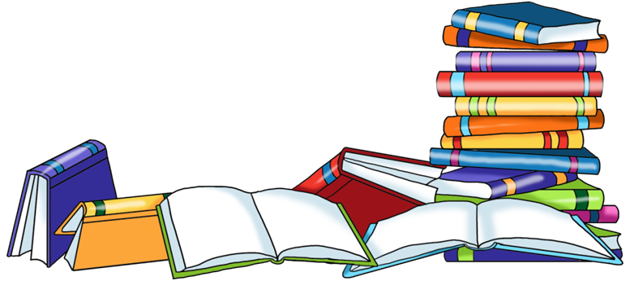            Бажаю  успіхів! 